Step By Step Montessori Summer Camp Schedule 2020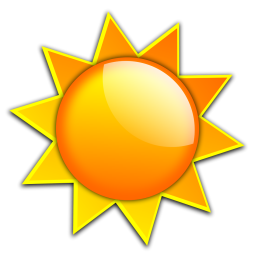 Week 1 (June 1-5) 	    				           Bugs to ButterfliesWeek 2 (June 8-12)				           CampingWeek 3 (June 15-19)				           A Trip to the ZooWeek 4 (June 22-26)                                  		Patriotic WeekCamp Closed						June 29 - July 3Week 5 (July 6-10)					            Under the SeaWeek 6 (July 13-17)				            Pirates & MermaidsWeek 7(July 20-24)	          			            Dinosaurs Week 8 (July 27- 31)					 The OlympicsWeek 9 (August 3-7) 				  	 Outer SpaceWeek 10 (August 10-14)				 	 Disney Week Week 11 (August 17-21)					Trains, Planes, Things that GOWeek 12 (August 24-28)					Carnival WeekCamp Closes August 31- Sept. 4 					Labor Day- Monday, September 7thFirst Day of School- Tuesday September 8, 2020**Monday-Make it Monday; Tuesday-Taste it Tuesday; Wednesday-Water Wednesday; Thursday-Thoughtful Thursday; Friday-Free to share Friday (Show & Tell)